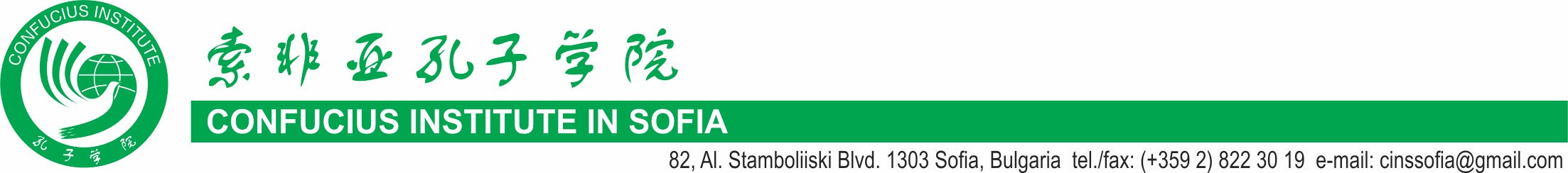                 ДЕКЛАРАЦИЯ ЗА ИНФОРМИРАНО СЪГЛАСИЕ Долуподписаният/aта .………………………………………………………………………...                         /три имена/ Дата на раждане：.....................................................Телефон за връзка：.............................Еmail：..................................................Адрес за кореспонденция:.............................................................................................................С тази декларация заявявате, че сте съгласни  да вземе участие в онлайн изданието на състезанието „Китайски езиков мост“  - 2021 г. към Институт Конфуций - София. С попълването Ѝ декларирате също съгласието си, че записи от участието ще могат да бъдат използвани в онлайн платформи. Данните се обработват съгласно изискванията на Закона за защита на личните данни, няма да бъдат предоставяни на трети страни и няма да бъдат използвани за никакви допълнителни цели.  Разбрах и приемамДата: ……….						Декларатор:  ................................									      /подпис/